							Nr. 18/2022 din 01.05.2022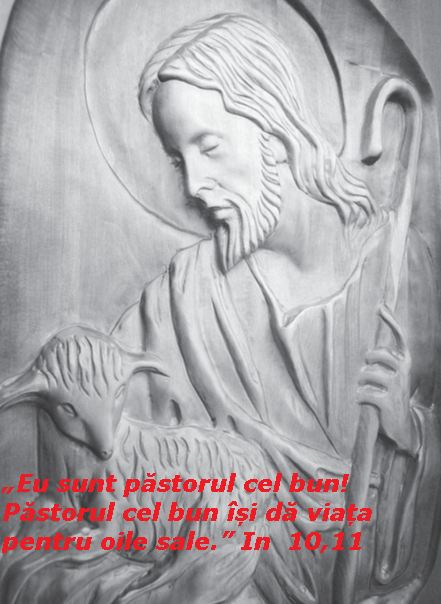 Din cuprins: Prețul iubiriiPag. 2GESTURI, CUVINTE ȘI SIMBOLURI ÎN SFÂNTA LITURGHIE Pag. 3Încotro mă îndreptPag. 5Întoarcerea la DumnezeuPag.  8Prețul iubiriiDuminica  a 3-a a Paștelui – ciclul CMă iubești mai mult decât ceilalți? După evenimentele dramatice, care s-au petrecut la Ierusalim,  astăzi evanghelistul te invită într-un mediu liniștit din regiunea Galilei.  Când se va lumina de zi, îți va veni ideea, că acest loc  îți este cunoscut, și nu te înșeli. Ești din nou aici, unde cu trei ani în urmă, pescuitul miraculos a  desemnat schimbarea de bază a vieții lui Simon și a colegilor săi. Această dimineață este mai mult decât un nou început al zilei. Sunt zorii unei noi etape. Deocamdată acestea arată, ca și cum situația s-ar repeta. Pe apele lacului pescarii oamenilor, care s-au întors la timp la meseriile inițiale, s-au străduit din nou toată noaptea. Insuccesul său însă poate fi o bună pregătire pentru primirea neașteptată a darurilor lui Dumnezeu. Și lucrul inutil obosește și epuizează, și pescarii constată, că nu au nimic de mâncare. Deocamdată încă nu bănuiesc, că cineva are grijă de ei. Pe mal este cineva, care s-a gândit din timp la ei ca și la copiii săi. Este suficient, dacă vor asculta sfatul lui și vor arunca mrejele pe partea dreaptă. Dacă pescuiești acolo, unde nu trebuie, nu trebuie să te miri, că te întâlnești cu insuccesul. Când barca va fi la mal, vei fi surprins de mulțimea și mărimea peștilor pescuiți. Chiar dacă prada este atât de mare, mrejele nu s-au rupt. Când te comporți fără rezerve, așa cum spune Domnul, nu poți fi dezamăgit. Inima curată a ucenicului, care ca unic a mers fidel până  la cruce, vede mai bine decât văzul uman: Este Domnul! Inima lui Petru, care acum iubește foarte mult, pentru că i s-a iertat foarte mult, obligă apostolul, să se grăbească după Domnul chiar peste mulțimea de ape ca prima dată. Și Inima lui Isus, care pentru dragostea ei a fost străpunsă pe mal se îngrijește de micul dejun pentru copiii săi. Când vezi, cât de multe poate face o inimă iubitoare, nu te mira, că Domnul este atât de interesat de această iubire. La Cesareia lui Filip, Domnul i-a spus lui Simon, ca va fi Stânca, pe care își va construi Biserica sa. Această Stâncă însă, la prima încercare a eșuat. Mai este valabilă promisiunea Domnului? Rezistența și fidelitatea o hotărăște iubirea. Remarcă, că Isus nu amintește nimic despre trădarea anterioară. Ceea ce îl interesează este starea actuală a inimii: Simone, mă iubești? Amintește-ți de Ultima cină: Atunci Pentru s-a îngrădit, ca și cum Domnul nu l-ar fi cunoscut suficient, de ce este capabil: Cum de nu pot să te urmez imediat? Îmi voi da viața mea pentru tine. Cum răspunde atunci, după ce își vede fragilitatea sa, așa că pentru aceasta a plâns amarnic asupra fragilității sale. Doamne, tu ști , că te iubesc. Dar Isus repetă întrebarea sa încă o dată. Crezi, că vrea să-l aducă pe apostolul stăruitor într-un sentiment de jenă? Vrea să audă din nou cuvintele, pe care le ascultă cu mare plăcere: Te iubesc? Domnul niciodată nu se va sătura de mărturisirea ta de dragoste. Mai curând aceste cuvinte te-ar plictisi pe tine decât pe Domnul tău. Pentru el ele sunt întotdeauna noi și cele mai frumoase, pe i le poți spune. Garanția acestei forțe, de care are nevoie Stânca, nu nici cea mai mică asigurare, nici apărarea cu sabia. Doar adevărata iubire a unei inimi sincere, care se sprijină umilă pe dragostea Inimii lui Isus, poate fi baza, pe care Domnul va construi în siguranță Biserica sa. Și cum arată puterea, pe care Fiul lui Dumnezeu o încredințează primului său urmaș? Paște oile și mielușeii mei. Însuși slujirea păstorului este slujirea iubirii, a iubirii față de turmă și față de înaltul Păstor. Petru, care se temea la foc de o slujitoare obișnuită, schimbat de dragoste, declară fără să fie amenințat în fața înalților judecători, că trebuie să ascultăm mai mult de Dumnezeu decât de oameni, și plecă de aici bucuros că a putut să îndure batjocură în numele lui. Abia după aceia, când Petru-Stâncă îndeplinește misiunea sa și îi va fortifica pe frații săi îl va putea urma pe Domnul până la capăt. Până când îl va apela pe Dumnezeul său cu mărturia cuvântului și a vieții sale, atunci la sfârșit cel mai mult îl va slăvi prin moartea sa.  Învață să privești moarta ca pe un dar deosebit, în care orice capriciu se schimbă în opusul său și devine slava lui Dumnezeu. Și cu tine acest Miel va lua cu plăcere micul dejun, poate chiar după o noapte inutilă și lungă, obositoare. Cel mai frumos  va fi, când îi vei putea pentru prima dată să-i răspunzi la această veșnică întrebare: Mă iubești? Mai mult decât aceștia? Chiar dacă le știe pe toate, vrea să audă din nou și din nou din gura ta și din inima ta. Așează-te împreună cu Isus și prietenii săi la focul, care este pe terminate. Un grup discret de pescari au luat micul dejun pe mal constând din câțiva pești. Cât de modeste și nebănuite sunt începuturile unei mari opere, a cărei baze au fost puse aici! Ai așteptat ceva mai ceremonios? Ceea ce este mai nobil este ascuns în interior, în privirea ochi în ochi, în sinceritatea și siguranța inimii, că Isus este totul. Cariera în slujirea lui Dumnezeu are cu totul alte începuturi, derulare și final, decât acelea cu care lumea este obișnuită. Cariera în slujirea lui Dumnezeu este urmarea Mielului, care a fost, înainte de toate ucis,  pentru ca după aceea milioane și sute de milioane să-i aducă cinste, slavă și mulțumire. Pentru că lui i se cuvine toată puterea,  bogăția, înțelepciunea și mărirea. Cântați Domnului, voi, credincioșii lui, preamăriți memoria sfințeniei sale. Sursa: Světlo nr. 16/2007, pag. 3GESTURI, CUVINTE ȘI SIMBOLURI ÎN SFÂNTA LITURGHIE                                        ThDr. Jozef Haľko, PhD     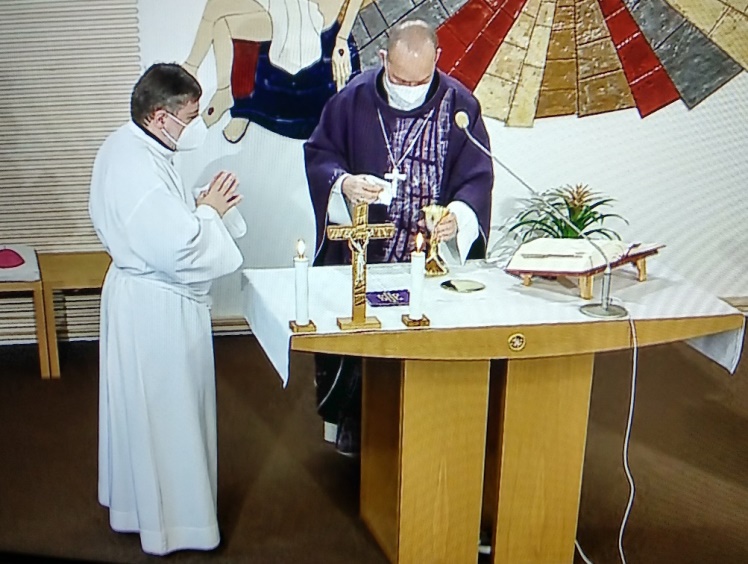 51. Purificarea Dragi frați și surori, în fragmentul citit din evanghelia lui Marcu (despre alungarea comercianților din templu), Isus ne aduce la cunoștință cât de sensibil este la faptul, ca spațiul rugăciunii să fie și să rămână  întotdeauna spațiul de rugăciune. Ca nimeni să nu poată efectua alte activități,  care ar putea să necinstească spațiul sfânt. Înțelegem astfel până în ziua de azi, că fiecare biserică, este spațiul de rugăciune și  tot ce privește rugăciunea, pe Dumnezeu, viața spirituală și sfințirea vieții omului poate rămâne acolo. Dar orice ce nu privește acestea, nu trebuie să se deruleze acolo. Această frică față de spațiile sfinte, a templelor, bisericilor, capelelor, altarelor, tabernacolelor rezultă în consecința finală din faptul, că în biserică se realizează cea mai sfântă jertfă, care își are originea în transformarea pâinii și a vinului în trupul lui Isus și în sângele lui Isus. Din profunzimea inimii, recunoaștem prezența reală și eficientă sub formă de pâine și vin, și aceasta în fiecare fărâmitură a pâinii transformate și în fiecare picătură de vin transformate. Și din aceasta apoi, se desprinde și faptul, că în biserică întreaga atenție trebuie să fie concentrată asupra prezenței lui Isus. În decursul liturghiei, pe care o explicăm în această perioadă, ne străduim să constatăm ce simbol și ce mesaj au actele individuale, cuvintele și gesturile sfintei liturghii.  Ce sens au, ce mesaje au. Există aici și un gest, relativ scurt, dar puțin vizibil, care profesional se numește purificația. Într-un mod cu totul special în exprimare, convingere și a unei credințe profunde despre prezența lui Isus, sub forme de pâine și vin. Aceasta înseamnă că după administrarea, împărțirea sfintei împărtășanii preotul, diaconul sau acolitul verifică cu atenție, dacă în potir, pe patenă, pe corporal nu au rămas posibile fărâmituri din euharistie, căci preotul a frânT hostia mare, hostiile mici le-a luat cu mâna. Simplu, este vorba despre eventuale rămășițe după manipulare cu pâinea sfântă și vinul sfânt, cu pâinea transformată și cu vinul transformat, deci cu euharistia. Se poate întâmpla, că fărâmiturile  sau picăturile  rămân în potir sau pe patenă, a cărei curățire se face deasupra potirului în care apoi acestea sunt diluate de obicei cu apă, dar pot fi diluate cu apă și vin. Pentru că noi credem, că Isus este prezent în fiecare bucățică din euharistie, în fiecare picătură a vinului euharistic, acordăm o mare atenție diluării acestor fragmente. Se poate purifica și în felul, că preotul, prima dată ia patena sau pixida, în care a avut hostiile și le spală cu apă. Aceasta o toarnă în potir, unde se diluează eventualele picături din vinul transfomrat. Principiul este de așa manieră, cî atunci când nu este vin, pentru că în mare măsură este diluat, așa că încetează a fi vin și pâinea diluată încetează a mai fi pâinea, atunci încetează să fie și prezența euharistică. Este vorba de un act responsabil și la fel cum în sfânta liturghie este însoțit de rugăciune. Preotul în liniște în timpul acestui act (pe care credincioșii nu o aud) spune cuvintele rugăciunii: „Primirea sacramentului trupului și sângelui tău, să ne întărească și să devină pentru noi medicamentul nemuririi.” În versiunea din limba slovacă, această rugăciune conține cuvintele: „Doamne ceea ce am primit prin buzele noastre să ne curețe inimile și acest dar să devină pentru noi garanția vieții veșnice.” Versiunea în limba cehă se vorbește despre „primirea trupului și sângelui„ Domnului spre deosebire de versiunea în limba slovacă, care este exprimarea faptului, „ce am primit prin buzele noastre să ne curețe inima,” timp în care ambele au aceeași idee privind viața veșnică, datorită euharistiei. Numitele „buze și inima”, sunt acelea, care rezonează cu faptul, ce este exterior și ce este interior. Sacramentul este definit astfel, încât este ceva, ce este exterior, vizibil și înseamnă faptul, a ceea ce se realizează în interior. Din punct de vedere al conținutului, în textul rugăciunii nu este vorba despre o deosebire esențială, nici în cuvintele medicamentul nemuririi,  care există în versiunea în limba slovacă, exprimat ca și garanția vieții veșnice.  Aceste medicament și garanția este faptul, a ceea ce am primit în modul darurilor temporare, deci sub formă de pâine și vin. Purificarea, prelucrarea fărâmiturilor pâinii și a picăturilor de vine în potir aduce aminte de evenimentul celor 12 coșuri de fărâmituri, care au fost adunate după miraculoasa înmulțire a pâinilor, pe care le-au adunat ucenicii lui Isus. Și cele 12 coșuri parcă ar fi toată euharistia, care se va împărții de-a lungul întregii istorii ale civilizației umane. Dragi frați și surori, totul ne orientează spre consecințele finale spre marea frică, respect și dragoste față de euharistie. Aceasta înseamnă, că de aceea îngenunchem la transformare, și de aceea cu inima profund sinceră, deschisă și primitoare îl primim pe Domnul Isus în inima noatră. De aceea spunem „amin”  când preotul ne spune „Trupul lui Cristos”. Simplu, toate se îndreaptă spre un tot, mai profund respect față de Isus euharistic, pentru că așa cum citim în documentele papale: Biserică trăiește din euharistie. Euharistia se arată, nu numai întregii adunări: „Iată Mielul lui Dumnezeu”, dar se și dăruiește individual fiecărui membru al adunării, membru al Bisericii, membru al credincioșilor lui Cristos. Și acestea, despre care am vorbit în cuvinte și pe baza evangheliei citite, în curând, în câteva momente vom realiza și le vom trăi din nou. Să o facem cu mare credință și recunoștință. Lăudat să fie Isus Cristos! Din sursă: 28.05.2021https://www.tvlux.sk/archiv/play/_26088Cu acordul și binecuvântarea predicatorului Mons.  Jozef Haľko3. Încotro mă îndreptSimbolul: O mare lampă pe un suport„Finalmente este deja timpul să reflectăm cu seriozitate asupra noastră – cine sunt de fapt, - şi asupra sensului vieţii noastre – încotro mă îndrept, care este ţelul vieţii mele.” Astfel am stabilit data trecută şi imediat am căutat răspunsul la prima parte a întrebării. Cine sunt?Răspunsul a sunat că suntem colaboratori la opera de creaţie a lui Dumnezeu. Sensul existenţei nu-l vom găsi în aceea că îl vom căuta, dar pirn aceea, că îl vom da vieţii noastre. Atunci când suntem adunaţi aici în fraternitate. Când ajutăm la construcţia împărăţiei lui Dumnezeu, la civilizaţia iubirii. Acum vom căuta răspunsul la a doua jumătate a întrebării: încotro ne îndreptăm?Profeţii Vechiului Testament vorbesc despre dificultăţi similare, despre care acest părinte paroh, în suspinul său: „Cu păcătoşii nu este atât de greu. Aceştia se pot întoarce, se pot îndrepta. Mai rău este cu cei „drepţi” spus în ghilimele. Aceştia vor să îndrepte oamenii din jurul lor. Aceasta este astăzi o situaţie obişnuită, în cele mai multe familii. Părinţii doresc pentru copiii lor ceea ce este cel mai bun, copiii în plictiseala lor caută mereu altceva, nu vor să păşească ascultători pe urmele părinţilor, pe drumul cel mai bun. Au dreptul la aceasta, să caute propriul drum prin viaţă? Au dreptul să rişte astfel, să rătăcească?Să întrebăm altfel. Există oare o asemenea cale a vieţii care să fie pentru toţi cea mai bună? Să ne imaginăm aceasta cu ajutorul hărţii. Stai aici şi vrei să ajungi acolo. Pe câte drumuri poţi să mergi. Este vorba de cel mai scurt – autostrada directă: zbori fără să-ţi dai seama cum. Altul este ocolitor, dar pe acest drum sunt oameni buni, cu care să stai câteva clipe. Care dintre drumuri este mai bun? Vei răspunde: după gustul fiecăruia. Vezi, depinde de gust. În viaţă este valabilă aceiaşi regulă. Drumurile personale pot fi diferite, în funcţie de orientare, de gustul fiecărui om. Numai să nu se piardă din vedere sensul – sensul binelui – şi scopul final – casa în braţele Tatălui cresc. Este clar: Fiecare om are dreptul să caute şi să aleagă propriul drum prin viaţă. Dar să adăugăm: Părinţii şi educatorii pot fi şi trebuie să fie buni ghizi, însoţitori. Avem dreptul să mergem, nu numai pe calea noastră proprie prin viaţă ci şi pe calea spre Dumnezeu. Ascultaţi ce povesteşte unul dintre tineri de azi, despre această căutare:„Am crescut într-o familie de catolici. Câţiva ani chiar am ministrat, dar nu am luat în serios niciodată credinţa. Am constatat aceasta, în jurul a şaisprezece ani, când am început să-mi pun întrebări despre sensul vieţii. Atunci am constatat că problemele de credinţă nu-mi spun nimic. Nu am avut nimic împotriva lui Dumnezeu, dar nici nu am avut nimic pentru El. Dumnezeu – acesta a fost un cuvânt fără niciun alt conţinut pentru viaţa mea. O perioadă se părea că, înlocuitor pentru biserică îmi va fi cârciuma.Dar apoi m-am întâlnit cu un grup de tineri catolici. Aceştia au fost un alt fel de catolici decât eu. Vii, convinşi, siguri de ei, capabili să ajute oriunde. Şi chiar ajutau. Fără să-şi bată joc de concepţiile mele învechite, fără a mă dispreţui că am avut păreri copilăreşti despre credinţa creştină. În credinţa lor vie am început să bănuiesc trăsăturile lui Isus.Din partea acestui tineret al parohiei nu am simţit nicio presiune, de care mă feream acasă, la părinţi. Mă considerau musafir care hotărăşte singur la ce va participa. Deseori îmi revenea gândul: nu ar fi mai bine să părăsesc acest grup? Viaţa nu ar fi mai uşoară fără Dumnezeu? Să trăieşti ca un creştin este o libertate sau o povară? Prietenii au avut înţelegere faţă de nesiguranţa mea. Nu mă forţau, ci dimpotrivă, se rugau pentru mine. Până când odată, a fost după liturghia de seară, am mai rămas pentru puţin timp în biserică pentru rugăciunea comună şi în mine parcă s-a aprins o mare lumină. Toată nesiguranţa, neclarităţile au fost împrăştiate. „Doamne, eu nu-mi mai pot închipui viaţa fără Tine. Mă încredinţez cu totul iubirii tale” – spuneam din adâncul sufletului. Nimic nu m-a mai oprit apoi să reînnoiesc făgăduinţa credinţei mele. Acum sunt deci creştin cu adevărat. Încă păcătos, căutător, şovăitor, - dar sper, că pentru totdeauna ucenicul şi prietenul lui Isus. Nu mă afectează cu nimic că mă conving mereu din nou că sunt mai mult o calfă, un începător decât un prieten matur. Cu toate acestea pot să fiu de folos altora, să înapoiez altora, ceea ce singur am primit de curând.Am adus apoi la biserică doi amici pentru câteva momente de rugăciune în faţa tabernacolului. Trebuia ca eu, pentru prima dată, să mă rog cu voce tare, faţă de ei, în mod public. Înainte de aceasta mi-a fost fircă, mi-a fost neplăcut, mi-a fost ruşine. Acum ştiu deja, că Duhul Sfânt vorbeşte în noi, dacă ne deschidem lui.”Aceasta este o povestire privind căutarea drumului prin viaţă din gura unuia dintre voi, a tinerilor creştini.  Cum ajung alţii la credinţă?Fiecăruia dintre noi, Dumnezeu îi trimite în calea sa pe Fiul – şi acesta din toate crucile lumii nu ne prezintă niciun fel de ştiinţă, nici un fel de discuţie, ci nu mai întreabă: mă iubeşti?Poetul Paul Claudel a intrat o dată în biserică aşa, într-o doară – pentru inspiraţie, pentru buna-dispoziţie. Şi dintr-o dată conştientizează: Ceea ce se proclamă aici, este adevărat. – A fugit din biserică în faţa acestui adevăr, patru ani a evitat această alocuţiune a lui Dumnezeu, dar în final a răspuns la acest apel, a devenit un creştin viu pentru toată viaţa. Asemenea apeluri şi alocuţiuni vin la fiecare dintre noi. În diferite perioade ale vieii, în situaţii diferite. Fantezia lui Dumnezeu este inepuizabilă. Unul face cunoştiinţă cu o fată. O îndrăgeşte. Ea crede în Isus şi îi va deschide ochii pentru credinţă. Altul primeşte un coleg de muncă, un băiat simpatic. Este credincios. Când se vor cunoaşte mai amănunţit, vor începe să discute despre credinţă. Unii care circulă cu stop-ul vor nimeri la preot: De ce aţi devenit preot?” – „Veniţi la noi la biserică, poate că acolo veţi înţelege” – zâmbeşte preotul. Au venit şi au înţeles. Omul de ştiinţă conştientizează că Einstein are dreptate când spune: „În univers, pretutindeni se manifestă Înţelepciunea fără graniţe. Urmărirea naturii conduce omul gânditor la credinţa în Creator.” Sunt oameni pe care la credinţă îi aduce cartea. Ofiţerul Ignaţiu de Loyola stătea rănit pe patul de spital. Se plictisea, voia să citească o cel puţin o carte captivantă. Surorile aveau doar  „Viaţa lui Isus Cristos.” Din carte a auzit vocea lui Dumnezeu i a devenit alt om. Ai avut şi tu vre-o dată o un asemenea apel din partea lui Dumnezeu? Nu cumva şi în tine a aţipit adânc baza creştină? Poate ai o inimă bună şi nu poţi să nu ajuţi, acolo unde vezi că este nevoie.Te cheamă Dumnezeu la credinţă împotriva naturii tale. Dimpotrivă, ţi-a dat talentele tale bune, înclinaţiile şi însuşirile bune pentru ca din ele să creezi o frumoasă personalitate creştină.  Da, ce vei face din tine, depinde de tine. Dacă nu vrei, vei găsi întotdeauna suficiente motive, suficiente şi diferite nu-uri – împotriva propunerii lui Dumnezeu. Dar Dumnezeu nu forţează. Numai propune, oferă. Numai invită. Dacă însă vei primi oferta lui de credinţă, curând vei simţi, cu întreaga ta viaţă se schimbă în frumuseţe. Nu de mult, un tânăr îi spunea preotului: „Părinte, nu vă supăraţi pe mine, dar eu rareori ajung la biserică, rareori ajung să mă rog. Nu că aş avea ceva împotriva lui Dumnezeu, asta în niciun caz, dar eu am mereu programul încărcat cu alte probleme. Eu nu am timp de religie. Dar când eventual am liber, vin la biserică, cu siguranţă.”Preotul i-a răspuns că tocmai despre acest lucru este vorba. Că este timpul, ca în programul lui de duminică biserica să fie pe primul loc. Rugăciunea zilnică să aibă prioritate în ordinea priorităţilor. Să înţeleagă, că relaţia cu Dumnezeu este mai importantă decât orice. Şi mai mult: contactul cu Dumnezeu, nu este o problemă a timpului liber. El este posibil oriunde şi în timpul oricărei munci sau distracţii. În Faptele Apostolilor (Fp 12,5a) citim, cum a fost Petru condus la închisoare: „ ... a apărut lumina, îngerul l-a lovit pe Petru în coastă şi i-a spus: ridică-te repede...”Întâi a strălucit lumina. Dar Petru dormea mai departe. De aceea, îngerul l-a lovit în coastă. L-a lovit, nu sună prea îngereşte. Oare – îngerul nu trezea un înger, ci un om. Şi omul este suflet – trup. De aceea, să strălucească este puţin. Trebuie să loveşti, apoi de abia să apelezi. Noi, care educăm, ştim deja foarte bine, că lumina ajunge numai acelora care veghează, dar nu şi pentru aceia care dorm. Şi că nu vor ajunge cuvinte pentru aceia, care sunt legaţi cu lanţurile inerţiei, indiferenţei şi a lenei. Noi am venit aici – şi asta este o bună şansă, mărturie, că nu suntem legaţi, nu suntem prizonieri. Dar suntem ameţiţi, comozi, leneşi – cucăim. Ne loveşte în coastă cuvântul puternic a lui Dumnezeu, pentru a deschide ochii, pentru a vedea Lumina Evangheliei?Pentru ca, în această lumină să ne ridicăm şi să mergem cu bucurie şi poftă prin viaţă?Haideţi să ne rugăm împreună pentru aceasta. Întrebări pentru meditaţii- Fiecare are planurile şi scopurile sale – tu pentru ce trăieşti?- Dacă vrei ca viaţa ta să aibă un sens, trebuie să primeşti înainte de toate viaţa ta: pe tine, mediul. - Isus nu a trăit pentru sine, tu trăieşti pentru alţii?- Nimeni nu poate trăi doar pentru sine. Sensul dă vieţii bucuria de a-i sluji pe alţii. Ceea ce facem pentru ei, facem pentru Isus Domnul. Teme de discuţiiNu cumva este de vină botezul încă necuvântătorilor, pentru atât de mulţi creştini de hârtie?Nu ar fi mai bine să botezăm pe cei adulţi, care iau credinţa în serios şi consecvent?Botezul poartă o vină atât de mică ca şi transferul moştenirii – a averii – asupra unui copil mic. Oricum, omul pe parcursul maturizării sale trebuie să-şi însuşească credinţa – să o primească conştient – şi tocmai despre aceasta vom vorbi în această reînnoire spirituală.Da, este şi va fi întotdeauna, să fii un bun creştin?Care sunt lucrurile care se aşteaptă şi se cer de la un creştin:Trebuie ca peste tot şi totdeauna – să respecte poruncile- să fie dispus să ajute,- să aibă concepţii bine gândite şi mature,- să fie un om puternic şi de caracter,- să aibă o familie exemplu,- să fie iubitor, liniştit şi vesel,- să fie un muncitor exemplu la serviciu- să fie activ în parohia sa - ...Numai că şi la creştini este valabil: „spiritul este cu siguranţă capabil, dar trupul este slab.”Creştinismul este idealul pe care reuşim să-l realizăm numai parţial, dar pentru care întotdeauna depunem eforturi. www.fatym.com Întoarcerea la DumnezeuAm fost crescută în credință, spre care m-a condus mai ales, bunica. În credință am continuat și în căsnicie. Apoi a venit o frântură, după un eveniment tragic. Eu a încetat să cred. Durerea a venit și eu încercam să aflu ce fac mai departe. Nu am avut curajul să mă întorc la credință.Deja o perioadă, mai lungă am avut în visurile mele visele vii, când vorbeam cu soțul și bunica. Visele mă chinuiau într-atât, încât îmi era frică să adorm. Apoi a venit perioada, când m-am cunoscut cu preotul nostru și după o lungă ezitare i-am dezvăluit suferința mea. Acesta mi-a redat curajul și eu am accesat sacramentul reconcilierii și împărtășania. Din acea zi, am iarăși un somn liniștit și sunt echilibrată și fericită. Nu-l voi uita niciodată. Cei care aveți dubii, faceți la fel și veți fi fericiți.Sursa: Pr. M. Dunda „Satlo se”, www.fatym.cz Așteptăm sugestiile, criticile și comentariile Dumneavoastră, la adresa de e-mail: monimex_f@yahoo.com Tel.: 0722 490 485 Dacă aveți adresă de e-mail, puteți să o transmiteți și vi se pot trimite pe e-mail aparițiile acestei Foi Parohiale.TOTUL ESTE  G R A T U I T!!! Traducerea: Iosif  FicklCorectura: Maria Fickl  „Trupului trebuie să-i dăm mai puțin decât are nevoie. Dacă se întâmplă invers, va trăda.” – Fer. Josemaria Escrivá„Smerenia este ochiul sufletului, care arată omului starea lui reală, în care se găsește în acest moment.” – Sf. Tereza de Lisieux 